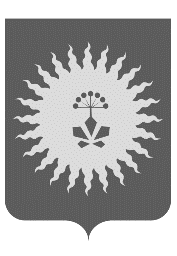 ДУМААНУЧИНСКОГО МУНИЦИПАЛЬНОГО ОКРУГАПРИМОРСКОГО КРАЯРЕШЕНИЕ О внесении изменений в решение Думы Анучинского муниципального округа от 28.09.2022 № 343-НПА «Об утверждении Положения «О территориальном общественном самоуправлении в Анучинском муниципальном округе» Принято Думой  Анучинскогомуниципального округа   29 ноября 2023 годаВ соответствии с Федеральным законом от 06.10.2003 № 131-ФЗ «Об общих принципах организации местного самоуправления в Российской Федерации», Уставом Анучинского муниципального округа:	1. Внести в Положение «О территориальном общественном самоуправлении в Анучинском муниципальном округе», утвержденное решением Думы Анучинского муниципального округа Приморского края  от 28.09.2022 № 343-НПА, изложив его в новой редакции (приложение 1).      2. Настоящее решение  опубликовать в средствах массовой информации и разместить на официальном сайте администрации Анучинского муниципального округа.          3.Настоящее решение вступает в силу со дня его официального опубликования. И.о. главы администрации Анучинского муниципального округа                                                                    А.Я. Янчукс. Анучино29.11.2023№ 493-НПАПриложение  1к решению Думы Анучинского муниципального округа Приморского краяот 29.11.2023 № 493-НПАПоложениео территориальном общественном самоуправлении вАнучинском муниципальном округеНастоящее Положение регулирует отношения, связанные с организацией и функционированием системы территориального общественного самоуправления в Анучинском муниципальном округе Приморского края (далее - территориальное общественное самоуправление, муниципальный округ).Статья 1. Основы территориального общественного самоуправления в муниципальном округе1. Под территориальным общественным самоуправлением понимается самоорганизация граждан по месту их жительства на части территории муниципального округа для самостоятельного и под свою ответственность осуществления собственных инициатив по вопросам местного значения.2. Территориальное общественное самоуправление осуществляется на территории муниципального округа в соответствии с Конституцией Российской Федерации, Федеральным законом от 06.10.2003 № 131-ФЗ «Об общих принципах организации местного самоуправления в Российской Федерации», иными федеральными законами и нормативными правовыми актами Российской Федерации, а также Уставом муниципального округа, настоящим Положением и другими муниципальными правовыми актами.3. Территориальное общественное самоуправление осуществляется непосредственно населением посредством проведения собраний и конференций граждан, а также посредством создания органов территориального общественного самоуправления.Органы территориального общественного самоуправления избираются на собраниях или конференциях граждан, проживающих на соответствующей территории.4. Территориальное общественное самоуправление считается учрежденным с момента регистрации устава территориального общественного самоуправления в порядке, определенном настоящим Положением.Территориальное общественное самоуправление в соответствии с его уставом может являться юридическим лицом и подлежит государственной регистрации в организационно-правовой форме некоммерческой организации.5. Территориальное общественное самоуправление может осуществляться в пределах следующих территорий проживания граждан:1) подъезд многоквартирного жилого дома;2) многоквартирный жилой дом;3) группа жилых домов;4) жилой микрорайон;5) сельский населенный пункт;6) иные территории проживания граждан.6. Границы территории, на которой осуществляется территориальное общественное самоуправление, определяются решением Думы муниципального округа по предложениям населения.Установление и изменение границы территории, на которой осуществляется территориальное общественное самоуправление, осуществляется в порядке, установленном настоящим Положением.Статья 2. Создание территориального общественного самоуправления1. Создание территориального общественного самоуправления осуществляется на учредительном собрании либо учредительной конференции граждан, проживающих на территории, где предполагается осуществление территориального общественного самоуправления.2. Проведение мероприятий по созданию территориального общественного самоуправления осуществляет инициативная группа граждан (далее - инициативная группа), проживающих на территории, на которой предполагается осуществление территориального общественного самоуправления. Численность инициативной группы должна составлять не менее трех человек.3. Создание инициативной группы оформляется протоколом по форме согласно приложению 1 к настоящему Положению. В протоколе также указываются данные лица, уполномоченного действовать от имени инициативной группы (далее - уполномоченное лицо), в том числе открывать и вести учредительное собрание (конференцию) до избрания председателя учредительного собрания (конференции). Уполномоченное лицо избирается из состава инициативной группы простым большинством голосов от числа состоящих в ней граждан.Протокол о создании инициативной группы подписывается всеми состоящими в ней гражданами.4. Уполномоченное лицо вправе обратиться с заявлением в Администрацию муниципального округа либо в территориальный орган Администрации муниципального округа по месту создания территориального общественного самоуправления о предоставлении информации о количестве граждан, проживающих на территории, на которой предполагается осуществление территориального общественного самоуправления. К такому заявлению в обязательном порядке прилагается копия протокола о создании инициативной группы.Администрация муниципального округа либо ее территориальный орган по месту создания территориального общественного самоуправления в срок не позднее 30 дней, с даты поступления документов, указанных в абзаце первом настоящей части, рассматривает их и направляет уполномоченному лицу запрашиваемые сведения.Инициативная группа вправе установить данные о количестве жителей, проживающих на территории, на которой предполагается осуществление территориального общественного самоуправления, путем опроса жителей.5. В целях создания территориального общественного самоуправления инициативная группа:1) готовит проект повестки учредительного собрания (конференции) граждан;2) изготавливает лист (листы) регистрации граждан, участвующих в проведении учредительного собрания (конференции) граждан;3) разрабатывает проект устава территориального общественного самоуправления;4) организует проведение учредительного собрания (конференции) граждан.6. В уставе территориального общественного самоуправления устанавливаются:1) территория, на которой оно осуществляется;2) цели, задачи, формы и основные направления деятельности территориального общественного самоуправления;3) порядок формирования, прекращения полномочий, права и обязанности, срок полномочий органов территориального общественного самоуправления;4) порядок принятия решений;5) порядок приобретения имущества, а также порядок пользования и распоряжения указанным имуществом и финансовыми средствами;6) порядок прекращения осуществления территориального общественного самоуправления.Дополнительные требования к уставу территориального общественного самоуправления органами местного самоуправления устанавливаться не могут.Статья 3. Порядок проведения учредительного собрания (конференции) граждан в целях создания территориального общественного самоуправления1. В зависимости от числа граждан, проживающих на территории, на которой предполагается осуществление территориального общественного самоуправления, проводится учредительное собрание граждан либо учредительная конференция граждан. При численности граждан, проживающих на соответствующей территории, не более 50 человек проводится собрание, при численности граждан более 50 человек - учредительная конференция.2. Не менее чем за пять дней до дня проведения учредительного собрания (конференции) граждан инициативная группа информирует граждан, проживающих на соответствующей территории, о дате, месте и времени проведения учредительного собрания (конференции), а также о повестке учредительного собрания (конференции).3. Не менее чем за три рабочих дня до дня проведения учредительного собрания (конференции) граждан инициативная группа информирует Администрацию муниципального округа и Думу муниципального округа о дате, месте и времени проведения учредительного собрания (конференции), а также направляет им проект повестки учредительного собрания (конференции) граждан и проект устава территориального общественного самоуправления.4. В случае если в соответствии с настоящим Положением для создания территориального общественного самоуправления необходимо проведение учредительной конференции, инициативная группа организует проведение мероприятий по выдвижению делегатов на учредительную конференцию.Выдвижение делегатов на учредительную конференцию проходит на собраниях граждан либо путем сбора подписей граждан (заочная форма).Подписные листы по выдвижению делегатов на учредительную конференцию путем сбора подписей граждан оформляются по форме согласно приложению 2 к настоящему Положению.Собрание граждан по избранию делегатов считается правомочным, если в нем приняло участие не менее одной трети жителей соответствующей территории, достигших шестнадцатилетнего возраста.Делегат считается избранным, если за него проголосовало большинство от присутствующих на собрании граждан.На каждом собрании по выдвижению делегатов конференции граждан в целях учреждения территориального общественного самоуправления секретарь собрания ведет протокол (приложение 3), который подписывается председателем и секретарем собрания.К протоколу собрания прилагается список граждан, проживающих в границах территории, на которой учреждается территориальное общественное самоуправление, принявших участие в собрании по избранию делегатов конференции и список делегатов на учредительную конференцию граждан по созданию территориального общественного самоуправления. 5. Норма представительства по выборам делегатов на конференцию граждан при количестве проживающих на территории создаваемого территориального общественного самоуправления составляет: 1) в случае создания территориального общественного самоуправления на территории малоэтажной индивидуальной застройки норма представительства по выборам делегатов на конференцию граждан  должна составлять 1 делегат не менее чем на 10 граждан.2) в случае создания территориального общественного самоуправления на территории многоэтажной застройки норма представительства по выборам делегатов на конференцию граждан должна составлять 1 делегат не менее чем от 10 граждан.6. Норма представительства делегатов для учредительной конференции устанавливается инициативной группой самостоятельно в зависимости от численности граждан, проживающих на соответствующей территории.        7. Учредительное собрание считается правомочным, если в нем принимают участие не менее одной трети жителей соответствующей территории, достигших шестнадцатилетнего возраста.Учредительная конференция считается правомочной, если в ней принимают участие не менее двух третей избранных на собраниях граждан делегатов, представляющих не менее одной трети жителей соответствующей территории, достигших шестнадцатилетнего возраста.8. Для ведения учредительного собрания (конференции) граждан из числа участников учредительного собрания (конференции) открытым голосованием простым большинством голосов от числа присутствующих на учредительном собрании (конференции) избираются председатель учредительного собрания (конференции), секретарь, счетная комиссия.До избрания председателя учредительного собрания (конференции) граждан открывает и ведет учредительное собрание (конференцию) уполномоченное лицо, избранное в соответствии с частью 3 статьи 2 настоящего Положения.9. Секретарем учредительного собрания (конференции) ведется протокол (приложение 4), в котором указываются:1) дата, время и место проведения учредительного собрания (конференции);2) сведения о лицах, принявших участие в учредительном собрании (конференции);3) результаты голосования по каждому вопросу повестки дня;4) сведения о лицах, голосовавших против принятия решения учредительного собрания (конференции) и потребовавших внести запись об этом в протокол.Протокол подписывается председателем и секретарем учредительного собрания (конференции).10. Учредительное собрание (конференция) принимает решения по следующим вопросам:1) о создании территориального общественного самоуправления;2) о границах создаваемого территориального общественного самоуправления;3) о наименовании территориального общественного самоуправления;4) об определении основных направлений деятельности территориального общественного самоуправления;5) о принятии устава территориального общественного самоуправления;6) об избрании председателя территориального общественного самоуправления;7) иные вопросы деятельности территориального общественного самоуправления.11. Решения учредительного собрания (конференции) принимаются открытым голосованием простым большинством голосов от числа присутствующих на учредительном собрании (конференции) граждан.В работе учредительного собрания (конференции) вправе участвовать с правом совещательного голоса представители Администрации муниципального округа, депутаты Думы муниципального округа, в том числе по вопросу соответствия устава территориального общественного самоуправления требованиям действующего законодательства.Статья 4. Установление и изменение границ территории осуществления территориального общественного самоуправления1. Границы территории, на которой осуществляется территориальное общественное самоуправление, устанавливаются и изменяются в порядке, предусмотренном настоящей статьей, в соответствии со следующими требованиями:1) границы территории, на которой осуществляется территориальное общественное самоуправление, не могут выходить за пределы территории муниципального округа;2) в границах определенной территории не может быть создано более одного территориального общественного самоуправления;3) неразрывность территории, на которой осуществляется территориальное общественное самоуправление (если в его состав входит более одного жилого дома);4) границы территории, на которой предполагается осуществление территориального общественного самоуправления, не должны пересекаться с установленными границами территории, на которой осуществляется иное территориальное общественное самоуправление, или границами территории дома, жители которого не приняли решение о создании территориального общественного самоуправления.2. В срок не позднее тридцати дней со дня проведения учредительного собрания (конференции) граждан председатель территориального общественного самоуправления предоставляет в территориальный отдел Администрации муниципального округа заявление о согласовании границ территории, на которой предполагается осуществление территориального общественного самоуправления.В заявлении о согласовании границ территории, на которой предполагается осуществление территориального общественного самоуправления, указывается, в том числе, следующая информация: фамилия, имя, отчество (отчество при наличии) председателя территориального общественного самоуправления, его адрес места жительства, контактный телефон  (при наличии).3. Одновременно с указанным в части 2 настоящей статьи заявлением председатель территориального общественного самоуправления представляет следующие документы:1) текстовое описание границ территории, на которой предполагается осуществление территориального общественного самоуправления, с указанием домов (квартир, подъездов), находящихся на соответствующей территории, графическое изображение соответствующей территории с отметкой домов, входящих в эту территорию;2) копию протокола учредительного собрания (конференции) граждан.4. В срок не позднее пяти рабочих дней с даты поступления в территориальный одел Администрации муниципального округа заявление и прилагаемые к нему документы подлежат проверке на их соответствие перечню документов, предусмотренному частями 2 и 3 настоящей статьи.5. В случае соответствия заявления о согласовании границ территории, на которой предполагается осуществление территориального общественного самоуправления, и прилагаемых к нему документов требованиям частей 2 и 3 настоящей статьи, в срок не позднее двух рабочих дней с даты окончания срока, указанного в части 4 настоящей статьи, данные документы направляются в комиссию по согласованию границ территории осуществления территориального общественного самоуправления (далее - Комиссия) для рассмотрения.Комиссия в срок не позднее пятнадцати дней с даты поступления в Комиссию документов, предусмотренных частями 2 и 3 настоящей статьи, рассматривает указанные документы.6. В случае, если в территориальный отдел Администрации муниципального округа представлен не полный перечень документов, предусмотренных частями  2 и 3 настоящей статьи, либо в представленных документах содержится недостоверная информация, в срок не позднее двух рабочих дней с даты окончания срока, указанного в части 4 настоящей статьи, председателю территориального общественного самоуправления направляется письменное уведомление о необходимости устранения выявленных нарушений.Выявленные нарушения должны быть устранены в срок не позднее тридцати дней с даты получения письменного уведомления.В случае устранения нарушений, указанных в письменном уведомлении, в срок не позднее пяти дней с даты поступления в территориальный отдел Администрации муниципального округа документов, устраняющих данные нарушения, заявление о согласовании границ территории, на которой предполагается осуществление территориального общественного самоуправления, с прилагаемыми документами направляется на рассмотрение в Комиссию.В случае, если нарушения, указанные в письменном уведомлении, не устранены в установленный срок, заявление о согласовании границ территории, на которой предполагается осуществление территориального общественного самоуправления, и документы, предусмотренные частью 3 настоящей статьи, подлежат возврату. Возврат указанных документов не является препятствием для повторного их направления в территориальный отдел Администрации муниципального округа при условии устранения нарушений.7. В состав Комиссии в обязательном порядке должны входить:1) представители Администрации муниципального округа;2) депутат (депутаты) Думы муниципального округа.Комиссия формируется в составе не менее пяти человек. Персональный состав Комиссии утверждается муниципальным правовым актом Администрации муниципального округа.8. Комиссия состоит из председателя, заместителя председателя, секретаря и иных членов Комиссии.Председатель Комиссии руководит деятельностью Комиссии, созывает и ведет заседания Комиссии, предлагает проект повестки заседания Комиссии, подписывает решения и протоколы Комиссии. В период временного отсутствия председателя Комиссии его функции осуществляет заместитель председателя Комиссии.Секретарь Комиссии организует работу Комиссии, формирует проект повестки дня заседаний Комиссии, готовит документы и материалы, необходимые для работы на заседаниях Комиссии, ведет протокол заседания Комиссии, подписывает протоколы Комиссии.Организационно-техническое, информационно-аналитическое, правовое и иное обеспечение деятельности Комиссии обеспечивает Администрация муниципального округа.9. Работа Комиссии осуществляется в форме заседаний, которые проводятся по мере поступления заявлений о согласовании границ территории, на которой предполагается осуществление территориального общественного самоуправления.Заседание Комиссии считается правомочным при наличии более половины ее членов. Решение Комиссии принимается простым большинством голосов от числа членов, присутствующих на заседании.Комиссия проверяет предложенные границы территории, на которой предполагается осуществление территориального общественного самоуправления, требованиям части 1 настоящей статьи.10. По результатам рассмотрения территориального общественного самоуправления, Комиссия принимает одно из следующих решений:1) согласовать границы территории, на которой предполагается осуществление территориального общественного самоуправления;2) отказать в согласовании границ территории, на которой предполагается осуществление территориального общественного самоуправления.Решение Комиссии отражается в протоколе заседания и оформляется на отдельном бланке.11. Указанное в пункте 1 части 10 настоящей статьи решение Комиссии, протокол ее заседания, а также документы, предусмотренные частями 2 и 3 настоящей статьи, в срок не позднее пяти рабочих дней со дня принятия решения Комиссией направляются главе Анучинского муниципального округа.Глава Анучинского муниципального округа в установленном порядке вносит в Думу муниципального округа проект решения Думы об установлении границ территориального общественного самоуправления, решение Комиссии, указанное в пункте 1 части 10 настоящей статьи, а также документы, предусмотренные частями 2 и 3 настоящей статьи, для принятия решения об установлении границ территории осуществления территориального общественного самоуправления.12. Указанное в пункте 2 части 10 настоящей статьи решение Комиссии направляется Администрацией муниципального округа в срок не позднее двух рабочих дней со дня принятия решения председателю территориального общественного самоуправления с мотивированным письменным обоснованием отказа в согласовании границы территории, на которой предполагается осуществление территориального общественного самоуправления, а также с приложением документов, предусмотренных частью  3 настоящей статьи. В письменном обосновании Администрация муниципального округа вправе предложить иные границы территории, на которой предполагается осуществление территориального общественного самоуправления.Решение Комиссии, указанное в пункте 2 части 10 настоящей статьи, не препятствует повторному обращению инициативной группы в Администрацию муниципального округа с заявлением о согласовании границы территории, на которой предполагается осуществление территориального общественного самоуправления.13. Копия решения Думы муниципального округа об установлении границы территории осуществления территориального общественного самоуправления, заверенная в установленном порядке, направляется в Администрацию муниципального округа в срок не позднее трех рабочих дней со дня его вступления в законную силу.14. Границы территории осуществления территориального общественного самоуправления подлежат изменению в результате изменения границ территории, объединения территорий либо разделения территории осуществления территориального общественного самоуправления. Изменение границ территории осуществления территориального общественного самоуправления допускается при условии соблюдения требований, установленных частью 5 статьи 1 и частью 1 статьи 4 настоящего Положения.Вопрос об изменении границ территории осуществления территориального общественного самоуправления решается на собрании (конференции) граждан, проживающих на соответствующей территории осуществления территориального общественного самоуправления.Если изменение границ территории осуществления территориального общественного самоуправления связано с объединением или разделением территорий, на которых проживают граждане, данное изменение производится с учетом мнения этих граждан.15. Вопрос об объединении территорий осуществления территориального общественного самоуправления, граничащих между собой, решается отдельно на собрании (конференции) граждан каждого из объединяющихся территориальных общественных самоуправлений. Одновременно на указанных собраниях (конференциях) граждан принимается предложение населения по границам территории вновь создаваемого территориального общественного самоуправления.Вопрос о разделении территории осуществления территориального общественного самоуправления решается на собрании (конференции) граждан по инициативе граждан, проживающих на отделяемой территории. На указанном собрании (конференции) граждан принимаются предложения населения по границам территорий и наименованиям вновь образуемых территориальных общественных самоуправлений.16. Собрания (конференции) граждан по объединению (разделению) территорий осуществления территориального общественного самоуправления проходят в порядке, предусмотренном статьей 6 настоящего Положения и уставами территориального общественного самоуправления.17. Новые границы территорий осуществления территориальных общественных самоуправлений согласовываются и устанавливаются в порядке, предусмотренном настоящим Положением, и закрепляются в уставах территориального общественного самоуправления.Статья 5. Регистрация устава территориального общественного самоуправления1. Территориальное общественное самоуправление считается учрежденным с момента регистрации устава территориального общественного самоуправления Администрацией муниципального округа.Устав территориального общественного самоуправления должен быть зарегистрирован в срок не позднее девяноста дней с даты вступления в силу решения Думы муниципального округа об установлении границ территории осуществления территориального общественного самоуправления.При подаче заявления о регистрации устава территориального общественного самоуправления повторное представление документов, указанных в частях 3 и 13 статьи 4 настоящего Положения, не требуется.Регистрация устава территориального общественного самоуправления осуществляется бесплатно.2. Администрация муниципального округа в срок не позднее пяти рабочих дней с даты поступления решения Думы муниципального округа об установлении границ территории осуществления территориального общественного самоуправления письменно уведомляет об этом председателя  территориального общественного самоуправления и информирует его о сроке, до истечения которого необходимо обратиться в Администрацию муниципального округа с заявлением о регистрации устава территориального общественного самоуправления. К заявлению должны прилагаться два экземпляра устава территориального общественного самоуправления, принятого учредительным собранием (конференцией) граждан. 3. Администрация муниципального округа в срок не позднее пятнадцати рабочих дней с даты поступления заявления председателя территориального общественного самоуправления о регистрации устава территориального общественного самоуправления рассматривает указанное заявление и документы, представленные ранее в соответствии с частями 3 и 13 статьи 4 настоящего Положения, и принимает одно из следующих решений:1) о регистрации устава территориального общественного самоуправления;2) об отказе в регистрации устава территориального общественного самоуправления.В регистрации устава территориального общественного самоуправления может быть отказано в случае его несоответствия действующему законодательству.Решение об отказе в регистрации устава территориального общественного самоуправления направляется в срок не позднее пяти рабочих дней с даты его принятия председателю территориального общественного самоуправления с приложением письменного обоснования с указанием причин такого отказа. 4. В случае принятия решения о регистрации устава территориального общественного самоуправления Администрация муниципального округа:1) выдает председателю территориального общественного самоуправления свидетельство о регистрации устава территориального общественного самоуправления по форме согласно приложению 5 к настоящему Положению в срок не позднее пяти рабочих дней с даты принятия решения о регистрации устава территориального общественного самоуправления;2) проставляет отметки о регистрации на титульных листах устава территориального общественного самоуправления и передает один экземпляр зарегистрированного устава территориального общественного самоуправления председателю территориального общественного самоуправления.5. В срок не позднее пяти рабочих дней с даты регистрации устава территориального общественного самоуправления сведения о такой регистрации подлежат включению в единый реестр регистрации уставов территориального общественного самоуправления (далее - единый реестр).Ведение и хранение единого реестра осуществляется в порядке, установленном Администрацией муниципального округа.6. Единый реестр содержит порядковый номер, номер и дату выдачи свидетельства о регистрации устава территориального общественного самоуправления, а также следующие сведения:1) дата проведения учредительного собрания (конференции) граждан;2) наименование территориального общественного самоуправления;3) дата регистрации устава территориального общественного самоуправления;4) границы территории, на которой осуществляется территориальное общественное самоуправление;5) структура органов территориального общественного самоуправления;6) фамилия, имя, отчество (при наличии) председателя территориального общественного самоуправления, иных лиц, избранных в состав органов территориального общественного самоуправления, их адреса места жительства, контактные телефоны;7) о государственной регистрации территориального общественного самоуправления в качестве юридического лица (в случае государственной регистрации), юридический адрес территориального общественного самоуправления.7. Выписка из единого реестра выдается Администрацией муниципального округа в срок не позднее пяти рабочих дней со дня поступления обращения органов территориального общественного самоуправления о предоставлении такой выписки.8. Изменения в устав территориального общественного самоуправления подлежат регистрации в том же порядке, что и регистрация устава территориального общественного самоуправления. Документы, необходимые для регистрации изменений в устав территориального общественного самоуправления, предоставляются в Администрацию муниципального округа председателем территориального общественного самоуправления или иным уполномоченным в соответствии с решением собрания (конференции) граждан лицом.9. Территориальное общественное самоуправление в соответствии с его уставом может являться юридическим лицом, создаваемым в предусмотренном гражданским законодательством порядке, и подлежит государственной регистрации.Территориальное общественное самоуправление уведомляет Администрацию муниципального округа о его государственной регистрации в качестве юридического лица в срок не позднее десяти дней с даты государственной регистрации. Администрация муниципального округа в срок не позднее пяти рабочих дней со дня поступления соответствующего уведомления вносит сведения о государственной регистрации территориального общественного самоуправления в качестве юридического лица в единый реестр.10. В случае, если в установленный частью 1 настоящей статьи срок устав территориального общественного самоуправления не зарегистрирован, Администрация муниципального округа в срок не позднее пятнадцати дней с даты окончания срока для регистрации устава территориального общественного самоуправления направляет в Думу муниципального округа проект решения об отмене решения Думы муниципального округа об установлении границ территории осуществления территориального общественного самоуправления.Статья 6. Организация деятельности территориального общественного самоуправления1. Основной формой деятельности территориального общественного самоуправления является собрание (конференция) граждан.2. К исключительным полномочиям собрания (конференции) граждан, осуществляющих территориальное общественное самоуправление, относятся:1) установление структуры органов территориального общественного самоуправления;2) принятие устава территориального общественного самоуправления, внесение в него изменений и дополнений;3) избрание органов территориального общественного самоуправления;4) определение основных направлений деятельности территориального общественного самоуправления;5) утверждение сметы доходов и расходов территориального общественного самоуправления и отчета о ее исполнении;6) рассмотрение и утверждение отчетов о деятельности органов территориального общественного самоуправления;7) обсуждение инициативного проекта и принятие решения по вопросу о его одобрении.3. Инициаторами проведения собрания (конференции) по вопросам территориального общественного самоуправления являются:1) группа граждан, проживающих на территории осуществления территориального общественного самоуправления;2) депутат, группа депутатов Думы муниципального округа;3) Администрация муниципального округа;4) староста сельского населенного пункта, на территории которого осуществляется территориальное общественное самоуправление;5) председатель территориального общественного самоуправления, иные органы территориального общественного самоуправления в соответствии с уставом территориального общественного самоуправления.4. При поступлении инициативы о проведении собрания (конференции) в целях осуществления территориального общественного самоуправления органы территориального общественного самоуправления:1) готовят проект повестки собрания (конференции) граждан;2) не менее чем за пять дней до дня проведения собрания (конференции) информируют граждан, проживающих на территории осуществления территориального общественного самоуправления, о дате, месте и времени проведения собрания (конференции), а также о повестке собрания (конференции);3) не менее чем за три рабочих дня до дня проведения собрания (конференции) граждан информируют органы местного самоуправления муниципального округа о дате, месте и времени проведения собрания (конференции), а также о повестке собрания (конференции);4) организуют проведение собрания (конференции) граждан. 5. Собрание (конференция) по вопросам осуществления территориального общественного самоуправления проводится с учетом требований к численности граждан, предусмотренных частью 1 статьи 3 настоящего Положения.6. Выдвижение делегатов на конференцию по вопросам осуществления территориального общественного самоуправления осуществляется в соответствии с частями 4 и 5 статьи 3 настоящего Положения.7. Собрание граждан по вопросам организации и осуществления территориального общественного самоуправления считается правомочным, если в нем принимают участие не менее одной трети жителей соответствующей территории, достигших шестнадцатилетнего возраста.Конференция граждан по вопросам организации и осуществления территориального общественного самоуправления считается правомочной, если в ней принимают участие не менее двух третей избранных на собраниях граждан делегатов, представляющих не менее одной трети жителей соответствующей территории, достигших шестнадцатилетнего возраста.8. В целях организации деятельности территориального общественного самоуправления на собраниях (конференциях) избираются органы территориального общественного самоуправления.Органы территориального общественного самоуправления:1) представляют интересы граждан, проживающих на соответствующей территории;2) обеспечивают исполнение решений, принятых на собраниях (конференциях) граждан;3) могут осуществлять хозяйственную деятельность по благоустройству территории, иную хозяйственную деятельность, направленную на удовлетворение социально-бытовых потребностей граждан, проживающих на соответствующей территории, как за счет средств указанных граждан, так и на основании договора между органами территориального общественного самоуправления и органами местного самоуправления муниципального округа с использованием средств местного бюджета;4) вправе вносить в органы местного самоуправления муниципального округа проекты муниципальных правовых актов, подлежащие обязательному рассмотрению этими органами и должностными лицами местного самоуправления, к компетенции которых отнесено принятие указанных актов;5) могут выдвигать инициативный проект в качестве инициаторов проекта.9. Цели, задачи, формы и основные направления деятельности территориального общественного самоуправления, порядок формирования, прекращения полномочий, права и обязанности, срок полномочий органов территориального общественного самоуправления, порядок принятия решений, определяются уставом территориального общественного самоуправления.10. Территориальное общественное самоуправление возглавляет председатель, который избирается непосредственно на собрании (конференции). Председатель территориального общественного самоуправления:1) представляет территориальное общественное самоуправление в отношениях с органами государственной власти, органами местного самоуправления, организациями и учреждениями, независимо от их форм собственности, и гражданами;2) организует деятельность органов территориального общественного самоуправления;3) организует подготовку и проведение собраний (конференций) по вопросам деятельности территориального общественного самоуправления;4) осуществляет контроль по реализации решений, принятых на собрании (конференции);5) председательствует на собрании (конференции) граждан по вопросам деятельности территориального общественного самоуправления;6) обеспечивает организацию выборов членов органа территориального общественного самоуправления взамен выбывших;7) подписывает решения, протоколы собрания (конференции) граждан по вопросам территориального общественного самоуправления;8) отчитывается в установленном порядке о деятельности территориального общественного самоуправления;9) решает иные вопросы, порученные ему собранием (конференцией) граждан, органами местного самоуправления муниципального округа.11. Председатель территориального общественного самоуправления вправе присутствовать на заседаниях и мероприятиях, проводимых органами местного самоуправления муниципального округа.Статья 7. Экономические основы территориального общественного самоуправления1. Территориальное общественное самоуправление, являющееся юридическим лицом, может иметь в собственности денежные средства и иное имущество, в том числе передаваемое органами местного самоуправления, иными субъектами, а также имущество, создаваемое или приобретаемое за счет собственных средств в соответствии с действующим законодательством.Порядок приобретения имущества, а также порядок пользования и распоряжения указанным имуществом и финансовыми средствами определяется уставом территориального общественного самоуправления.2. Собственные финансовые средства формируются за счет добровольных взносов юридических и физических лиц, а также других поступлений, не запрещенных действующим законодательством.3. Собственные финансовые средства и имущество территориального общественного самоуправления используются только для достижения целей и задач, определенных уставом территориального общественного самоуправления.Финансово-экономическая и хозяйственная деятельность территориального общественного самоуправления осуществляются в соответствии с действующим законодательством.4. За нарушение порядка осуществления финансово-экономической и хозяйственной деятельности органы территориального общественного самоуправления несут ответственность в соответствии с действующим законодательством.Статья 8. Взаимодействие органов местного самоуправления муниципального округа с органами территориального общественного самоуправления1. Органы местного самоуправления муниципального округа в соответствии с законодательством Российской Федерации, Приморского края, муниципальными правовыми актами и в пределах своих полномочий:1) оказывают содействие населению муниципального округа в осуществлении права на территориальное общественное самоуправление;2) оказывают организационную, консультационную и методическую помощь органам территориального общественного самоуправления;3) содействуют в реализации решений, принятых на собраниях (конференциях) граждан по вопросам осуществления территориального общественного самоуправления, опубликовании (обнародовании) таких решений;4) принимают муниципальные правовые акты с целью развития правоотношений в сфере территориального общественного самоуправления в муниципальном округе;5) обеспечивают участие территориального общественного самоуправления в реализации муниципальных программ;6) заключают с органами территориального общественного самоуправления соглашения, направленные на решение отдельных вопросов местного значения;7) проводят мониторинг осуществления территориального общественного самоуправления в муниципальном округе.2. Средства бюджета муниципального округа предоставляются территориальному общественному самоуправлению в случаях:1) участия территориального общественного самоуправления в реализации муниципальных программ;2) реализации территориальным общественным самоуправлением общественно полезных и иных инициативных проектов на территории осуществления территориального общественного самоуправления;3) заключения соглашения о наделении территориального общественного самоуправления полномочиями по решению вопроса местного значения на территории осуществления территориального общественного самоуправления.3. Средства, выделенные в случаях, предусмотренных частью 2 настоящей статьи, предусматриваются в бюджете муниципального округа на соответствующий финансовый год.4. Контроль за расходованием средств, выделенных территориальному общественному самоуправлению из бюджета муниципального округа, осуществляется уполномоченными органами местного самоуправления в соответствии с действующим законодательством и нормативными правовыми актами муниципального округа.5. В соответствии с уставом территориального общественного самоуправления для осуществления контроля за финансово-хозяйственной деятельностью территориального общественного самоуправления может быть образован контрольно-ревизионный орган.Статья 9. Прекращение осуществления территориального общественного самоуправления1. Территориальное общественное самоуправление, являющееся юридическим лицом, прекращает свою деятельность в результате ликвидации либо реорганизации в соответствии с требованиями гражданского законодательства и на основании решения собрания (конференции) граждан либо на основании решения суда.2. Деятельность территориального общественного самоуправления, не являющегося юридическим лицом, может быть прекращена:1) на основании решения собрания (конференции) граждан о самороспуске;2) если собрания (конференции) граждан по вопросам осуществления территориального общественного самоуправления не проводятся в течение двух лет подряд со дня регистрации устава территориального общественного самоуправления;3) в случаях систематического (два и более раза) нарушения прав, свобод и законных интересов граждан, а также нарушений действующего законодательства, установленных судом;4) на основании вступившего в силу решения суда.3. При наступлении основания прекращения территориального общественного самоуправления, предусмотренного пунктом 1 части 2 настоящей статьи, органы территориального общественного самоуправления в срок не позднее десяти дней с даты принятия соответствующего решения на собрании (конференции) граждан письменно уведомляют Администрацию муниципального округа о прекращении деятельности территориального общественного самоуправления.4. В срок не позднее пятнадцати дней со дня поступления письменного уведомления о прекращении деятельности территориального общественного самоуправления Администрация муниципального округа направляет в Думу муниципального округа проект решения об отмене решения Думы муниципального округа, устанавливающего границы территории осуществления территориального общественного самоуправления.На основании решения Думы муниципального округа, отменяющего решение Думы муниципального округа об установлении границы территории территориального общественного самоуправления, Администрация муниципального округа исключает соответствующее территориальное общественное самоуправление из единого реестра.Приложение 1к Положению о территориальном общественном самоуправлении в Анучинском муниципальном округеПримерная формаПриложение 2к Положению о территориальном общественном самоуправлении в Анучинском муниципальном округеПриложение 3 к Положению о территориальном общественном самоуправлении в Анучинском муниципальном округеПримерная формаПротоколсобрания граждан, проживающих______________________________________________________________(название улиц, № домов, № подъездов)______________________________________________________________по выдвижению делегатов на учредительную конференциюпо созданию территориального общественного самоуправленияДата проведения собрания:Место проведения  собрания:                                                                       Время проведения:Всего жителей проживающих на данной территории, достигших 16 лет: _______, на собрании присутствует __________ человек.Лист регистрации участников собрания прилагается (приложение 1).На собрании присутствуют не менее 1/3 жителей данной территории, достигших шестнадцатилетнего возраста. В соответствии со статьей 27 Федерального закона от 06.10.2003 № 131-ФЗ «Об общих принципах организации местного самоуправления в Российской Федерации» собрание является правомочным.Повестка собрания:1. Об избрании председателя и секретаря собрания по выборам делегатов учредительной конференции по созданию территориального общественного самоуправления «________» .2. Выдвижение делегатов учредительной конференции по созданию территориального общественного самоуправления «________».1. По первому вопросу повестки дня:СЛУШАЛИ        ФИО      об избрании  председателя и секретаря собрания.ГОЛОСОВАЛИ: «За» -       ; «Против» -       ; «Воздержались» -       . РЕШИЛИ: председателем собрания избрать                        , секретарем  собрания избрать                           .По второму вопросу повестки дня:СЛУШАЛИ        ФИО     о выдвижении делегатов учредительной конференции по созданию территориального общественного самоуправления «________»РЕШИЛИ:  выдвинуть  делегатами учредительной конференции по созданию территориального общественного самоуправления «________» жителей данной территории в количестве __ человек:________________________________                                         (ф.и.о.)________________________________                                        (ф.и.о.)________________________________                                         (ф.и.о.)Список делегатов на учредительную конференцию граждан по созданию территориального общественного самоуправления прилагается (приложение 2).ГОЛОСОВАЛИ: «За» -       ; «Против» -       ; «Воздержались» -       . Список делегатов учредительной конференции на ________ листах прилагается.Председатель  собрания  ____________________ / _____________________Секретарь  собрания       ____________________  / _____________________Приложение 1к протоколу собрания граждан по выборам делегатов учредительной конференции по созданию территориального общественного самоуправления «_______________»СПИСОК
граждан, присутствующих на собрании
по выдвижению делегата(ов) на учредительную конференцию граждан, по созданию территориального общественного самоуправления «________», проживающих в границах территории: с. ____________________   ул. _________, д. __, (подъезд)--------------------------------<*> - ставя подпись, даю согласие в соответствии со статьей 9 Федерального закона от 27.07.2006 № 152-ФЗ "О персональных данных" инициативной группе по созданию территориального общественного самоуправления на автоматизированную, а также без использования средств автоматизации, обработку моих персональных данных, а именно совершение действий, предусмотренных пунктом 3 статьи 3 Федерального закона от 27.07.2006 № 152-ФЗ "О персональных данных", со сведениями о фамилии, имени, отчестве (при наличии), дате рождения, адресе места жительства для целей создания территориального общественного самоуправления; предоставление инициативной группой по созданию территориального общественного самоуправления указанных сведений в Администрацию Анучинского муниципального округа, комиссию по согласованию границ территории осуществления территориального общественного самоуправления; для регистрации устава территориального общественного самоуправления. Настоящее согласие действует со дня его подписания до дня отзыва в письменной форме.   Приложение 2к протоколу собрания граждан по выборам делегатов учредительной конференции по созданию территориального общественного самоуправления «_______________»СПИСОК
делегатов на учредительную конференцию граждан по созданию территориального общественного самоуправления «________», проживающих в границах территории: с. _____________________________  ул. _________, д. __, (подъезд)<*> - ставя подпись, даю согласие в соответствии со статьей 9 Федерального закона от 27.07.2006 № 152-ФЗ "О персональных данных" инициативной группе по созданию территориального общественного самоуправления на автоматизированную, а также без использования средств автоматизации, обработку моих персональных данных, а именно совершение действий, предусмотренных пунктом 3 статьи 3 Федерального закона от 27.07.2006 № 152-ФЗ "О персональных данных", со сведениями о фамилии, имени, отчестве (при наличии), дате рождения, адресе места жительства для целей создания территориального общественного самоуправления; предоставление инициативной группой по созданию территориального общественного самоуправления указанных сведений в Администрацию Анучинского муниципального округа, комиссию по согласованию границ территории осуществления территориального общественного самоуправления; для регистрации устава территориального общественного самоуправления. Настоящее согласие действует со дня его подписания до дня отзыва в письменной форме.Приложение 4к Положению о территориальном общественном самоуправлении в Анучинском муниципальном округеПримерная формаПротокол учредительного собрания (конференции) гражданДата проведения собрания (конференции):Место проведения  собрания (конференции):                                                                       Время проведения:Лист регистрации участников собрания (конференции) граждан прилагается (приложение).ПОВЕСТКА ДНЯ:Об избрании  председателя, секретаря собрания (конференции).Об избрании  счетной комиссии.О создании территориального общественного самоуправления. Об установлении границ территориального общественного самоуправления.  О наименовании территориального общественного самоуправления. Об определении основных направлений и целей деятельности территориального общественного самоуправления.О принятии Устава территориального общественного самоуправления.Об избрании председателя территориального общественного самоуправления; …По первому вопросу повестки дня:СЛУШАЛИ        ФИО     , об избрании  председателя и секретаря собрания (конференции).ГОЛОСОВАЛИ: «За» -       ; «Против» -       ; «Воздержались» -       . РЕШИЛИ: председателем собрания (конференции) избрать                        , секретарем  собрания (конференции) избрать                           .2.  По второму вопросу повестки дня:СЛУШАЛИ        ФИО     , об организации территориального общественного самоуправления.ГОЛОСОВАЛИ: «За» -       ; «Против» -       ; «Воздержались» -       . РЕШИЛИ: председателем собрания (конференции) избрать                        , секретарем  собрания (конференции) избрать                           .Председатель  конференции (собрания)  _______ / _____________________Секретарь  конференции (собрания)       ________  / ____________________Приложение  к протоколу учредительного собрания (конференции) граждан--------------------------------<*> - ставя подпись, даю согласие в соответствии со статьей 9 Федерального закона от 27.07.2006 № 152-ФЗ "О персональных данных" инициативной группе по созданию территориального общественного самоуправления на автоматизированную, а также без использования средств автоматизации, обработку моих персональных данных, а именно совершение действий, предусмотренных пунктом 3 статьи 3 Федерального закона от 27.07.2006 № 152-ФЗ "О персональных данных", со сведениями о фамилии, имени, отчестве (при наличии), дате рождения, адресе места жительства для целей создания территориального общественного самоуправления; предоставление инициативной группой по созданию территориального общественного самоуправления указанных сведений в Администрацию Анучинского муниципального округа, комиссию по согласованию границ территории осуществления территориального общественного самоуправления; для регистрации устава территориального общественного самоуправления. Настоящее согласие действует со дня его подписания до дня отзыва в письменной форме.Приложение 5к Положению о территориальном общественном самоуправлении в Анучинском муниципальном округеСвидетельство № _______о регистрации устава территориального общественного самоуправленияНастоящее Свидетельство выдано в соответствии с Положением о территориальном общественном самоуправлении в Анучинском муниципальном округе, утвержденным решением Думы Анучинского муниципального округа от "___" _________ 20___ г. № _____, территориальному общественному самоуправлению:____________________________________________________________________(полное наименование территориального общественного самоуправления)____________________________________________________________________и подтверждает регистрацию устава территориального общественного самоуправления.Территория осуществления территориального общественного самоуправления____________________________________________________________________________________________________________________________________________________________________________________________________________________(с указанием даты и номера решения Думы Анучинского муниципального округа об установлении границ территории осуществления территориального общественного самоуправления)Дата выдачи Свидетельства: "___" _______________ 20___ г.Глава __________________________         	  _________       /________________/                                                                                подпись        расшифровка подписиМ.П.Протокол о создании инициативной группыПротокол о создании инициативной группыПротокол о создании инициативной группы________________________________(наименование населенного пункта)"___" __________ 20_ г.1. Цель создания инициативной группы: ____________________________________________________________________________________________________________________________________________2.1. Цель создания инициативной группы: ____________________________________________________________________________________________________________________________________________2.1. Цель создания инициативной группы: ____________________________________________________________________________________________________________________________________________2.N п/пФ.И.О. (отчество при наличии) члена инициативной группыАдрес места жительства члена инициативной группы, контактный телефон (при наличии)Подпись члена инициативной группы <1>1.2.3.4.5.--------------------------------<1> - ставя подпись, даю согласие в соответствии со статьей 9 Федерального закона от 27.07.2006 № 152-ФЗ "О персональных данных" уполномоченному представителю территориального общественного самоуправления на автоматизированную, а также без использования средств автоматизации, обработку моих персональных данных, а именно совершение действий, предусмотренных пунктом 3 статьи 3 Федерального закона от 27.07.2006 № 152-ФЗ "О персональных данных", со сведениями о фамилии, имени, отчестве (при наличии), адресе места жительства для целей создания территориального общественного самоуправления; предоставление копии протокола о создании инициативной группы в Администрацию Анучинского муниципального округа. Настоящее согласие действует со дня его подписания до дня отзыва в письменной форме.3. Границы территории создаваемого территориального общественного самоуправления ________________________________________________________(приводится текстовое описание границ территории, на которой предполагается______________________________________________________________________осуществление территориального общественного самоуправления)4. Наименование создаваемого территориального общественного самоуправления______________________________________________________________________5. Избрать уполномоченным представителем инициативной группы______________________________________________________________________(Ф.И.О. (отчество при наличии) уполномоченного представителя инициативной группы)"ЗА" ____; "ПРОТИВ" _______; "ВОЗДЕРЖАЛСЯ" _______.Члены инициативной группы:1)............ / __________________2)............ / __________________3)............ / __________________ПОДПИСНОЙ ЛИСТпо выдвижению делегатов на учредительную конференциюпо созданию территориального общественного самоуправленияпутем сбора подписей (заочная форма)ПОДПИСНОЙ ЛИСТпо выдвижению делегатов на учредительную конференциюпо созданию территориального общественного самоуправленияпутем сбора подписей (заочная форма)ПОДПИСНОЙ ЛИСТпо выдвижению делегатов на учредительную конференциюпо созданию территориального общественного самоуправленияпутем сбора подписей (заочная форма)_______________________________(наименование населенного пункта)"__" ___________ 20_ г.N п/пФ.И.О. (отчество при наличии), дата рожденияАдрес места жительстваПодписьФ.И.О. (отчество при наличии) делегата для участия в учредительной конференции по созданию ТОССогласие на обработку персональных данных для целей голосования по выдвижению делегатов на конференцию по созданию территориального общественного самоуправления <*>--------------------------------<*> - ставя подпись, даю согласие в соответствии со статьей 9 Федерального закона от 27.07.2006 № 152-ФЗ "О персональных данных" инициативной группе по созданию территориального общественного самоуправления на автоматизированную, а также без использования средств автоматизации, обработку моих персональных данных, а именно совершение действий, предусмотренных пунктом 3 статьи 3 Федерального закона от 27.07.2006 № 152-ФЗ "О персональных данных", со сведениями о фамилии, имени, отчестве (при наличии), дате рождения, адресе места жительства для целей создания территориального общественного самоуправления; предоставление инициативной группой по созданию территориального общественного самоуправления указанных сведений в Администрацию Анучинского муниципального округа, комиссию по согласованию границ территории осуществления территориального общественного самоуправления; для регистрации устава территориального общественного самоуправления. Настоящее согласие действует со дня его подписания до дня отзыва в письменной форме.Согласие на обработку персональных данных для целей голосования по выдвижению делегатов на конференцию по созданию территориального общественного самоуправления <*>--------------------------------<*> - ставя подпись, даю согласие в соответствии со статьей 9 Федерального закона от 27.07.2006 № 152-ФЗ "О персональных данных" инициативной группе по созданию территориального общественного самоуправления на автоматизированную, а также без использования средств автоматизации, обработку моих персональных данных, а именно совершение действий, предусмотренных пунктом 3 статьи 3 Федерального закона от 27.07.2006 № 152-ФЗ "О персональных данных", со сведениями о фамилии, имени, отчестве (при наличии), дате рождения, адресе места жительства для целей создания территориального общественного самоуправления; предоставление инициативной группой по созданию территориального общественного самоуправления указанных сведений в Администрацию Анучинского муниципального округа, комиссию по согласованию границ территории осуществления территориального общественного самоуправления; для регистрации устава территориального общественного самоуправления. Настоящее согласие действует со дня его подписания до дня отзыва в письменной форме.__________________________________________________________       Ф.И.О. (отчество при наличии) лица, осуществлявшего сбор подписей                 /_________/подпись№п/пФ.И.О.ДатарожденияАдресПодпись123456789…№п/пФ.И.О.ДатарожденияАдрес Подпись12345678Лист регистрации участников учредительного собрания (конференции) гражданЛист регистрации участников учредительного собрания (конференции) гражданЛист регистрации участников учредительного собрания (конференции) граждан_______________________________(наименование населенного пункта)"__" ___________ 20_ г.N п/пФ.И.О. (отчество при наличии) участникаДата рожденияАдрес места жительства участникаПодпись участника <*>